Тест-опросник Даниэли: Последствия травмы, повторяющиеся из поколения в поколение ©Пункты, инструкции и публикацииЯэль Даниэли¹Фран Х. НоррисАвторское право, Яэль Даниэли, 2015.Автор-корреспондент: Яэль Даниэли, директор, Проектная группа для переживших Холокост и их детей. Нью-Йорк, NY 10075, Восток 80-я улица, д. 345 (31-J). E-mail: yaeld@aol.com. Последнее обновление: 21 мая 2019.Тест-опросник Даниэли: Последствия травмы, повторяющиеся из поколения в поколениеЧасть I. Адаптационные стили родителей после травмыВсе пункты должны быть оценены по 5-балльной шкале Лайкерта: полностью не согласен = 1, не согласен = 2, ни так, ни этак = 3, согласен = 4, полностью согласен = 5.Ключ шкалы: V = жертва (victim), N = онемевший (numb), F = борец (fighter). Это только для справки исследователяЧасть II. Восстановительные адаптационные воздействияВсе пункты должны быть отвечены по 5-балльной шкале Лайкерта: полностью не согласен = 1, не согласен = 2, ни в коем случае = 3, согласен = 4, полностью согласен = 5.Часть III. Семейная история и демография четырех поколенийПредварительные вопросы / Статус участника (эти вопросы предшествуют Части I)На основе их (А) опыта во время Холокоста (геноцида/войны) и/или (Б) лет и мест рождения, кто из нижеперечисленных лиц выжил/ кто был оставшимся в живых?Ваша мать (да / нет)Ваш отец (да / нет)Мать Вашей матери (Ваша бабушка по материнской линии) (да / нет)Отец Вашей матери (Ваш дед по материнской линии) (да / нет)Мать Вашего отца (Ваша бабушка по отцовской линии) (да / нет)Отец Вашего отца (Ваш дедушка по отцовской линии) (да / нет)Вы сами (да / нет)Каков Ваш пол? (мужчина/женщина)В каком году Вы родились?  _________В какой стране Вы родились?Европа, пожалуйста, укажите __________Соединенные ШтатыКанадаИзраильДругое, пожалуйста, укажите ____________В какой стране Вы сейчас живете?Европа, пожалуйста, укажите __________Соединенные ШтатыКанадаИзраильДругое, пожалуйста, укажите __________Остальные вопросы следуют за частью II.Размер семьи, состав, выживаемость и потеряПожалуйста, предоставьте следующую информацию о перечисленных членах семьи:Ваша матьВ каком году родилась Ваша мать? _______В какой стране она родилась?  ____________Жила ли она в 1938 году? (да/нет)Если ДА на вопрос  8, жила ли она в 1945? (да/нет)Если ДА на вопрос 8a, то Ваша мать все еще живет сейчас? (да/нет)Если НЕТ на вопрос 8, то была ли ее смерть результатом Холокоста? (да/нет)Ваш отецВ каком году родился Ваш отец? ________В какой стране он родился?  ____________Жил ли он в 1938 году? (да нет)Если  ДА на вопрос  11, жил ли он в 1945 году? (да нет)Если ДА на вопрос  11a, то Ваш отец все еще живет сейчас? (да/нет)Если НЕТ на вопрос  11, то была ли его смерть результатом Холокоста? (да/нет)Ваши родные братья / сестры, включая сводных братьев и сестерСколько братьев и сестер у Вас есть/было?(если ответ 0, перейдите к вопросу 14)Кто-нибудь из Ваших братьев и сестер, включая сводных братьев и сестер, родился до/жил в 1938 году? (да/нет)Если  ДА на вопрос 13, то сколько из них жили в 1945 году?Если ДА на вопрос 13, то сколько из них уже не жили в 1945 году?Из тех, кто умер, сколько умерло в результате Холокоста?Мать матери (бабушка по матери)Жила ли она в 1938 году? (да/ нет)Если ДА на вопрос 14, жила ли она в 1945? (да/нет)Если НЕТ на вопрос 14a, то была ли ее смерть результатом Холокоста? (да/нет)Отец матери (дедушка по матери)Жил ли он в 1938 году? (да/ нет)Если ДА на вопрос 15, жил ли он в 1945? (да/нет)Если НЕТ на вопрос 15a, то была ли его смерть результатом Холокоста? (да/нет)Мать отца (бабушка по отцу)Жила ли она в 1938 году? (да/ нет)Если ДА на вопрос 16, жила ли она в 1945? (да/нет)Если НЕТ на вопрос 16a, то была ли ее смерть результатом Холокоста? (да/нет)Отец отца (дедушка по отцу)Жил ли он в 1938 году? (да/ нет)Если ДА на вопрос 17, жил ли он в 1945? (да/нет)Если НЕТ на вопрос 17a, то была ли его смерть результатом Холокоста? (да/нет)Ваши тети и дядиКто-нибудь из братьев/сестер Вашей матери (отца) родились до/жили в 1938 году? (да/нет)Если ДА на вопрос 18, то сколько из этих братьев/сестер жили в 1945 году?Если ДА на вопрос 18, то сколько из них уже не жили в 1945 году?Из тех, кто умер, сколько умерло в результате Холокоста?Следующие вопросы касаются опыта Вашей матери во время и после Холокоста.Была ли Ваша мать когда-либо помещена в гетто? (да нет)Если ДА на вопрос 19, то пожалуйста, укажите: год начала _________Если ДА на вопрос 19, то пожалуйста, укажите: год окончания __________Находилась ли Ваша мать когда-либо в трудовом лагере или лагерях? (да нет)Если ДА на вопрос 20, то пожалуйста, укажите: год начала _________Если ДА на вопрос 20, то пожалуйста, укажите: год окончания __________Находилась ли Ваша мать когда-либо в концлагере или лагерях? (да/нет)Если ДА на вопрос 21, то пожалуйста, укажите: год начала _________Если ДА на вопрос 21, то пожалуйста, укажите: год окончания __________Ее заставляли участвовать в марше смерти? (да/нет)Ваша мать выжила, скрываясь? (да/нет)Если ДА на вопрос 23, то пожалуйста, укажите: год начала _________Если ДА на вопрос 23, то пожалуйста, укажите: год окончания __________Ваша мать сбежала? (да/нет)Если ДА на вопрос 24, то в каком году она сбежала (приблизительно)?__________Ваша мать участвовала в сопротивлении? (да/нет)Если ДА на вопрос 25, то пожалуйста, укажите: год начала _________Если ДА на вопрос 25, то пожалуйста, укажите: год окончания __________Был ли у Вашей матери другой опыт во время Холокоста? (да/нет)Если ДА на вопрос 26, то какой это был опыт? ____________________________Ваша мать оставалась в лагере для перемещенных лиц? (да/нет)Если ДА на вопрос 27, то как долго?Менее 6 месяцевОт 6 месяцев до 1 годаБолее 1 годаВаша мать нуждалась в госпитализации после освобождения? (да/нет)В какой стране Ваша мать обосновывалась надолго после войны?Европа, пожалуйста, укажите __________Соединенные ШтатыКанадаИзраильДругое, пожалуйста, укажите __________В последующие годы Ваша мать присоединилась к официальным группам лиц, переживших Холокост (да / нет)?Были ли связи с еврейскими организациями? (да/нет)Были ли неофициальные связи (дружба) с пережившими Холокост? (да/нет)Следующие вопросы касаются переживаний Вашего отца во время и после Холокоста.Был ли Ваш отец когда-либо помещен в гетто? (да нет)Если ДА на вопрос 33, то пожалуйста, укажите: год начала _________Если ДА на вопрос 33, то пожалуйста, укажите: год окончания __________Находился ли Ваш отец когда-либо в трудовом лагере или лагерях? (да нет)Если ДА на вопрос 34, то пожалуйста, укажите: год начала _________Если ДА на вопрос 34, то пожалуйста, укажите: год окончания __________Находился ли Ваш отец когда-либо в концлагере или лагерях? (да/нет)Если ДА на вопрос 35, то пожалуйста, укажите: год начала _________Если ДА на вопрос 35, то пожалуйста, укажите: год окончания __________Его заставляли участвовать в марше смерти? (да/нет)Ваш отец выжил, скрываясь? (да/нет)Если ДА на вопрос 37, то пожалуйста, укажите: год начала _________Если ДА на вопрос 37, то пожалуйста, укажите: год окончания __________Ваш отец сбежал? (да/нет)Если ДА на вопрос 38, то в каком году он сбежал (приблизительно)?__________Ваш отец участвовал в сопротивлении? (да/нет)Если ДА на вопрос 39, то пожалуйста, укажите: год начала _________Если ДА на вопрос 39, то пожалуйста, укажите: год окончания __________У Вашего отца был другой опыт в период Холокоста? (да/нет)Если ДА на вопрос 40, то какой это был опыт?  ____________________________Ваш отец оставался в лагере для перемещенных лиц? (да/нет)Если ДА на вопрос 41, то как долго? Менее 6 месяцевОт 6 месяцев до 1 годаБолее 1 годаВаш отец нуждался в госпитализации после освобождения? (да/нет)В какой стране Ваш отец обосновывался надолго после войны?Европа, пожалуйста, укажите __________Соединенные ШтатыКанадаИзраильДругое, пожалуйста, укажите __________В последующие годы Ваш отец присоединился к официальным группам лиц, переживших Холокост (да / нет)?Были ли связи с еврейскими организациями? (да/нет)Были ли неофициальные связи (дружба) с пережившими Холокост? (да/нет)Другая информация о семьеБрак родителейВ каком году Ваши родители поженились?   _______Впоследствии они развелись или разошлись навсегда? (да/нет)Если ДА на вопрос 48, то в  каком году они развелись или разошлись навсегда (приблизительно)? ________Если ДА на вопрос 48, то Ваша мать вышла замуж снова? (да/нет)Если ДА на вопрос 48, то Ваш отец женился снова? (да/нет)Это был первый брак Вашей матери? (да / нет) ЕСЛИ ДА, ТО ПЕРЕЙДИТЕ К ВОПРОСУ 50.В каком году она вышла замуж в первый раз (приблизительно)? ______Если она была замужем в 1938 году или раньше, пережил ли ее первый муж Холокост? (да/нет)Сколько у нее было детей от этого брака?Если > 0, то сколько детей родилось в 1938 году или раньше?Если> 0 на вопрос 49в i: Сколько из этих детей пережили Холокост?Если> 0 на вопрос 49в i: Сколько из этих детей не пережили Холокост?Это был первый брак Вашего отца? (да / нет) ЕСЛИ ДА, ТО ПЕРЕЙДИТЕ К ВОПРОСУ 51.В каком году он женился в первый раз (приблизительно) ?______Если он был женат в 1938 году или раньше, пережила ли его первая жена Холокост? (да/нет)Сколько у него было детей от этого брака?Если> 0, сколько детей родилось в 1938 году или раньше?Если> 0 на вопрос 50в i: Сколько из этих детей пережили Холокост?Если > 0 на вопрос 50в i: Сколько из этих детей не пережили Холокост?Этническая принадлежность и религияКакой из следующих вариантов лучше всего описывает религиозную принадлежность и практику Вашей матери?Не еврейскаяСветская, только этническая Светская, традиционнаяСоблюдающая религиозный ритуал, традиционнаяСоблюдающая религиозный ритуал, православнаяКакой из следующих вариантов лучше всего описывает религиозную принадлежность и практику РОДИТЕЛЕЙ Вашей матери?Не еврейскаяСветская, только этническая Светская, традиционнаяСоблюдающая религиозный ритуал, традиционнаяСоблюдающая религиозный ритуал, православнаяКакой из следующих вариантов лучше всего описывает религиозную принадлежность и практику Вашего отца?Не еврейскаяСветская, только этническая Светская, традиционнаяСоблюдающая религиозный ритуал, традиционнаяСоблюдающая религиозный ритуал, православнаяКакой из следующих вариантов лучше всего описывает религиозную принадлежность и практику РОДИТЕЛЕЙ Вашего отца?Не еврейскаяСветская, только этническая Светская, традиционнаяСоблюдающая религиозный ритуал, традиционнаяСоблюдающая религиозный ритуал, православнаяОбразование / Профессия / Социально-Экономическое ПоложениеКакой уровень образования Вашей матери был наивысшим?Не выше средней школы или ее эквивалентСредняя школа или ее эквивалентНеоконченное высшее или средняя профессиональная подготовкаДиплом колледжаАспирантураЕсли меньше средней школы или ее эквивалента, то сколько классов школы окончила Ваша мать? ____Какие из следующих утверждений лучше всего описывают образование Вашей матери?Все ее обучение происходило до ХолокостаВсе ее обучение произошло после ХолокостаГде-то она училась до, где-то - послеКакой уровень образования Вашего отца был наивысшим?Не выше средней школы или ее эквивалентСредняя школа или ее эквивалентНеоконченное высшее или средняя профессиональная подготовкаДиплом колледжаАспирантураa. Если меньше средней школы или ее эквивалента, то сколько классов школы окончил Ваш отец?____Какие из следующих утверждений лучше всего описывают образование Вашего отцаВсе его обучение происходило до ХолокостаВсе его обучение происходило после ХолокостаГде-то он учился до, где-то - послеЧем занималась Ваша мать ДО Холокоста? _____________Чем занималась Ваша мать ПОСЛЕ Холокоста? _______________Какие из следующих утверждений лучше всего описывают, как Ваша мать зарабатывала на жизнь?То, как она зарабатывала на жизнь, было в целом одинаковым, как до, так и после ХолокостаТо, как она зарабатывала на жизнь существенно изменилось после ХолокостаОна не работала (вне дома) ни до, ни после ХолокостаОна не работала до Холокоста, но работала послеОна не работала после Холокоста, но работала доЧем занимался Ваш отец ДО Холокоста? _____________Чем занимался Ваш отец ПОСЛЕ Холокоста? _______________Какие из следующих утверждений лучше всего описывают, как Ваш отец зарабатывал на жизнь?То, как он зарабатывал на жизнь, было в целом одинаковым, как до, так и после ХолокостаТо, как он зарабатывал на жизнь существенно изменилось после ХолокостаОн не работал (вне дома) ни до, ни после ХолокостаОн не работал до Холокоста, но работал послеОн не работал после Холокоста, но работал доКакое утверждение лучше всего описывает социально-экономическое положение Вашей семьи до Холокоста?Относительно низкое положение, материально трудное, низший класс, рабочий классОтносительно среднее, ни богатое, ни бедное, средний классОтносительно высокое, финансово-обеспеченное положение, но не состоятельное, класс выше среднегоДовольно богатое положение, могут позволить себе роскошь, высший классКакое утверждение лучше всего описывает социально-экономическое положение Вашей семьи после Холокоста?Относительно низкое положение, материально трудное, низший класс, рабочий классОтносительно среднее, ни богатое, ни бедное, средний классОтносительно высокое, финансово-обеспеченное положение, но не состоятельное, класс выше среднегоДовольно богатое положение, могут позволить себе роскошь, высший классЗанятияКак Ваша мать проводила свободное время? (отметьте все подходящие варианты)Общение с друзьями, в том числе игры в карты / другие игрыДекоративно-прикладное искусство, творческие занятия, включая приготовление пищи / выпечку для удовольствияПосещение спектаклей, таких как театр, кино, концертыУчастие в спортивных и других видах физической активностиЗанятия спортомСтремление к знаниям, посещение занятийЧтение для удовольствияПросмотр телевизораСадоводствоДругое, пожалуйста, укажите _______________________________Насколько Ваша мать ценила / наслаждалась своими занятиями в свободное время?Не очень сильно, просто проводила времяВ умеренном количестве, как большинство людейОчень сильно, они были очень важны для ее самооценки или смысла в жизниБыли ли у нее интересы до Холокоста, которые она больше не преследовала после Холокоста?  (да/нет/не применимо)Как Ваш отец проводил свободное время? (отметьте все подходящие варианты) Общение с друзьями, в том числе игры в карты / другие игрыДекоративно-прикладное искусство, творческие занятия, включая приготовление пищи / выпечку для удовольствияПосещение спектаклей, таких как театр, кино, концертыУчастие в спортивных и других видах физической активностиЗанятия спортомСтремление к знаниям, посещение занятийЧтение для удовольствияПросмотр телевизораСадоводствоДругое, пожалуйста, укажите _______________________________Насколько Ваш отец ценил / наслаждался своими занятиями в свободное время?Не очень сильно, просто проодил времяВ умеренном количестве, как большинство людейОчень сильно, они были очень важны для его самооценки или смысла в жизниБыли ли у него интересы до Холокоста, которые он больше не преследовал после Холокоста?  (да/нет/не применимо)Связи поколенийЯ редко думаю о родителях моих родителей, как о своих собственных бабушках и дедушках  	              Полностью не согласен 	 	Не согласен 		Никоим образом		Согласен 		Полностью согласен Я помню события Холокоста/геноцида/войны/ своих родителей (бабушек и дедушек) только фрагментарно.		Полностью согласен 		Не согласен 		Никоим образом		Согласен 		Полностью согласен Информация о себеВас назвали в честь члена семьи? (да/нет)Если ДА на вопрос  75, то кем приходился Вам этот человек (отметьте все подходящие варианты)Мать/отецБабушка/дедушка по материнской линииБабушка/дедушка по отцовской линииТетя/дядяДругое, пожалуйста, укажите _______________________Если ДА на вопрос 75, то был ли член семьи, в честь которого Вас назвали, убит в Холокосте? (да/нет)Что из перечисленного ниже к вам относится, какой Вы по счету ребенок в семьеЕдинственный ребенокСтарший ребенокМладший ребенокСредний ребенокКаково Ваше нынешнее семейное положение?Никогда не был в бракеВ настоящее время в браке/ есть партнер (первый брак)В настоящее время в браке / есть партнер (второй брак или более)Разведены или окончательно рассталисьОвдовевшийУ Вас есть / были дети? (да нет)Если ДА на вопрос 78, то сколько (включая всех живых или умерших потомков)?_______Кого-нибудь из Ваших детей назвали в честь члена семьи? (да/нет)Если ДА на вопрос  #78б, то кем приходился Вам этот человек? (отметьте все подходящие варианты)Ваши мать / отецВаши бабушка / дедушка по материнской линииВаши бабушка/дедушка по отцовской линииВаши сестра / братВаши тетя/дядяМать/отец  Вашего мужаБабушка/дедушка Вашего мужа по материнской линииБабушка/дедушка Вашего мужа по отцовской линииСестра/брат Вашего мужаТетя/дядя Вашего мужаДругое, укажите, пожалуйста _______________________Если ДА на вопрос 78б, то был ли член семьи, в честь которого назвали Вашего ребенка,  убит в Холокосте? (да/нет)Какой из следующих вариантов лучше всего описывает Вашу нынешнюю религиозную принадлежность и практику?Не еврейскаяСветская, только этническая Светская, традиционнаяСоблюдающая религиозный ритуал, традиционнаяСоблюдающая религиозный ритуал, православнаяВ настоящее время есть ли у Вас связи с официальными группами детей (внуков) выживших? (да/нет)Есть ли связи с еврейскими организациями? ( да/нет)Есть ли неофициальные связи (дружба) с детьми или внуками переживших Холокост? (да/нет)Какого наивысшего уровня образования Вы достигли?0-6 лет7-11 летСредняя школаНеоконченное высшее или средняя профессиональная подготовкаДиплом колледжаАспирантураa. Если меньше средней школы или ее эквивалента, то сколько классов школы Вы окончили?____Каков Ваш нынешний статус занятости?Полный рабочий деньНеполный рабочий деньНе работаете, на пенсииНе работаете, нетрудоспособныНе работаете, студентНе работаете, ищите или не можете найти работуЧто из перечисленного ниже наиболее точно характеризует Вашу нынешнюю профессию? Если Вы пенсионер, инвалид или не работаете, но ищете работу, пожалуйста, ответьте в соответствии с Вашей последней оплачиваемой работой.1. Менеджмент (например, менеджеры: операций, маркетинга, связей с общественностью, человеческих ресурсов, рекламы, финансов, гостиниц, ресторанов и т.д.)2. Офисная / административная поддержка (например: работник по обработке финансовой информации/ составлению отчетов / почтовый работник, бухгалтер, кассир, регистратор, административный помощник, оператор ввода данных, помощник в библиотеке, юридический секретарь)3. Бизнес и финансовые операции (например: финансовый специалист, бюджетный аналитик, организатор мероприятий, агент, покупатель, оценщик претензий, оценщик недвижимости, специалист по кадрам, бухгалтер)4. Архитектура/инженерия (например: архитектор, ландшафтный архитектор, геодезист, картограф, инженер, разработчик)5. Искусство и дизайн (например: художник, аниматор, графический/цветочный дизайнер, дизайнер интерьера, мультимедийный художник, художник-декоратор, арт-директор)6. Артист/Исполнитель (например: актер, продюсер, режиссер, музыкант, танцор, спортсмен, тренер)7. Средства массовой информации и коммуникации (например: писатель, редактор, репортер, диктор, переводчик, техник медиа-оборудования, фотограф, оператор кино / видео / ТВ, специалист по связям с общественностью)8. Компьютер / Математика (например: компьютерный программист, администратор сети/базы данных, математик, статистик, разработчик программного обеспечения / веб-разработчик, поддержка пользователей) 9. Сельское хозяйство/рыболовство/работник лесного хозяйства (например: ферма, теплица, рыболовство, работник лесного хозяйства, сельскохозяйственный инспектор)10. Уборка и техническое обслуживание зданий и территорий (например: ландшафтный дизайнер, подрезчик деревьев, уборщик зданий, дворник, борьба с вредителями)11. Науки о жизни (например: биолог, эколог, зоолог, биохимик, эколог/почвовед, лесник)12. Естественные Науки (например: физик, химик, астроном, гидролог, геолог)13. Военная и защитная служба (например: военный офицер, пехотинец, полицейский, пожарный, охранник, спасатель, лыжный патруль, контроль животных, егерь)14. Практикующий врач или лаборант (например: врач, медсестра, ветеринар, физиотерапевт / эрготерапевт / рекреационный терапевт, диетолог, лаборант)15. Поддержка в области здравоохранения (например: медицинский / стоматологический / ветеринарный ассистент, массажист, сиделка)16. Общественные и социальные услуги (например: консультант по вопросам психического здоровья, социальный работник, консультант по вопросам руководства, духовенство, педагог в области здравоохранения, сотрудник, осуществляющий надзор за условно осужденными)17. Социальные науки (например: клинический /школьный психолог, психолог-консультант, экономист, исследователь, антрополог, социолог, историк, политолог, региональный планировщик)18. Юридическая деятельность (например: адвокат, помощник юриста, эксперт по правовым вопросам, инспектор)19.  Образование/обучение / библиотека (например: учитель, педагог для взрослых, ассистент преподавателя, библиотекарь, куратор, архивариус)20. Транспорт (например: водитель грузовика / автобуса / такси, водитель скорой помощи, перевозчик материалов, моряк, пилот, стюардесса, железнодорожный рабочий)21. Персональный уход и обслуживание (например: парикмахер-стилист, тренер по фитнесу, швейцар, рабочий/нянька по уходу за детьми, рабочий службы отдыха, инструктор по путешествиям /в дикой местности/по рафтингу или байдарке, несельскохозяйственный специалист по уходу за животными / тренер)22. Строительство / монтаж / ремонт (например: каменщик, плотник, электрик, слесарь-водопроводчик, инспектор по строительству, ремонтник оборудования, монтажник электроники, механик)23. Приготовление/подача еды (например: повар, бармен, поставщик, мойщик посуды, хозяин)24. Продажи (например: управление розничной торговлей, кассир, торговый / рекламный представитель, турагент, брокер по недвижимости, телепродавец)25. Производство / изготовление (например: монтажник, машинист, текстильщик, деревообработчик, оператор завода, обработчик фотографий, сварщик, полиграфист, пекарь, мясник)Какое из утверждений наилучшим образом описывает Ваше нынешнее социально-экономическое положение?Относительно низкое положение, материально трудное, низший класс, рабочий классОтносительно среднее, ни богатое, ни бедное, средний классвысокое, финансово-обеспеченное положение, но не состоятельное, класс выше среднегоДовольно богатое положение, могут позволить себе роскошь, высший классКак Вы проводите свободное время? (отметьте все подходящие варианты)Общение с друзьями, в том числе игры в карты / другие игрыДекоративно-прикладное искусство, творческие занятия, включая приготовление пищи / выпечку для удовольствияПосещение спектаклей, таких как театр, кино, концертыУчастие в спортивных и других видах физической активностиЗанятия спортомСтремление к знаниям, посещение занятийЧтение для удовольствияПросмотр телевизораСадоводствоДругое, пожалуйста, укажите _________Насколько Вы цените / наслаждаетесь своими занятиями в свободное время?Не очень сильно, просто провести времяВ умеренном количестве, как большинство людейОчень сильно, они очень важны для моей самооценки или смысла в жизниИнструкцииИсследователи должны будут отформатировать опись (каталог) д-ра Я. Даниели в соответствии с конкретной формой их исследования (например, веб-опрос, личное интервью). Ссылки на Холокост могут быть заменены изучаемым событием / контекстом (например, таким как геноцид). Настоятельно рекомендуется, чтобы в исследовательскую группу входил человек, специализирующийся в методах исследования. Общее руководство приводится ниже. Адаптационные стили после травмы (Родительские меры, Первая часть)60 пунктов Первой части спрашиваются отдельно относительно каждого родителя, в общей сложности 120 пунктов, каждый отмеченный по 5-бальной шкале Лайкерта (полностью не согласен = 1, не согласен = 2, ни в коем случае = 3, согласен = 4, полностью согласен = 5).  В инструкции по самостоятельному администрированию (заполнение в интернете или на бумаге и карандашом) указано:В приведенных ниже положениях описываются способы жизни в некоторых семьях. Вас попросят указать, насколько Вы согласны или не согласны с заявлениями, которые применяются к Вашей семье происхождения. Сначала ответьте на вопрос, как это относится к Вашей матери, затем как это относится к Вашему отцу.Порядок вопросов был рандомизирован. В идеале порядок "мать-отец" также должен быть рандомизирован, при этом одни участники должны отвечать на вопросы о матери в первую очередь, а другие-об отце в первую очередь. На скриншоте ниже показан макет, который мы использовали в исходном веб-опросе. [скриншот]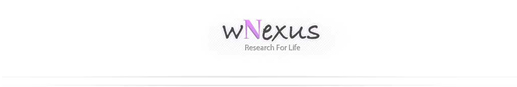 Часть I: Ваша Семья ПроисхожденияАдаптация Семьи к ТравмеВ приведенных ниже утверждениях описывается образ жизни в некоторых семьях. Вам будет предложено указать, насколько вы согласны или не согласны с утверждениями в отношении вашей семьи происхождения. Сначала ответьте на вопросы относительно вашей матери, а затем к вашему отцу.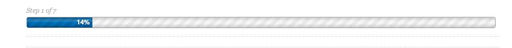 1(a) Моя мать казалась застывшей		 	1(b) Мой отец казался застывшимво времени						во времени○  полностью не согласен				○ полностью не согласен○  не согласен						○ не согласен○  ни в коем случае					○ ни в коем случае○  согласен						○ согласен○  полностью согласен					○ полностью согласен2(a) Моя мать редко, если вообще когда-либо,		 2(b) Мой отец редко, если вообще когда-либо,обращалась за психологической помощью		обращался за психологической помощью○  полностью не согласен				○ полностью не согласен○  не согласен						○ не согласен○  ни в коем случае					○ ни в коем случае○  согласен						○ согласен○  полностью согласен					○ полностью согласен3(a) Члены семьи чрезмерно защищали		 	3(b) Члены семьи чрезмерно защищали	друг друга (мать) 					друг друга (отец)○  полностью не согласен				○ полностью не согласен○  не согласен						○ не согласен○  ни в коем случае					○ ни в коем случае○  согласен						○  согласен○  полностью согласен					○  полностью согласенСтолбец слева от пунктов показывает шкалу, к которой принадлежит элемент: V для жертвы (Victim), N для онемевшего/оцепеневшего (Numb), F для борца (Fighter). Шкалы родителей оцениваются как среднее компонентов, давая каждой шкале потенциальный диапазон от 1-5. Несколько пунктов в списке вопросов помечены как В ОБРАТНОМ ПОРЯДКЕ. Перед вычислением баллов шкалы этих пунктов должны быть записаны (1=5, 2=4, 3=3, 4=2, 5=1).Восстановительные адаптационные воздействия (Потомственные меры, часть II)В части II содержится 36 не требующих дополнительного описания положений, отвеченных по 5-балльной шкале Лайкерта (полностью не согласен = 1, не согласен = 2, ни в коем случае = 3, согласен = 4, полностью согласен = 5).  В инструкции указано:Нижеприведенные утверждения описывают Вас и Ваш образ жизни. Вам будет предложено указать, насколько Вы согласны или не согласны с утверждениями, которые касаются Вас.Порядок вопросов был рандомизирован. На скриншоте ниже показан макет, который мы использовали в исходном веб-опросе.[скриншот]Часть II: ВыАдаптация Семьи к ТравмеНижеприведенные утверждения описывают вас и ваш образ жизни. Вам будет предложено указать, насколько вы согласны или не согласны с заявлениями, касающимися вас. Чтобы указать свой уровень согласия, нажмите кнопку рядом с выбранным вами ответом.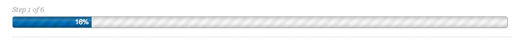 1.  Мне трудно верить в Бога○  полностью не согласен○  не согласен○  ни в коем случае○  согласен○  полностью согласен2.  Я поощряю (хотел бы) своих детей участвовать в памятных мероприятиях○  полностью не согласен○  не согласен○  ни в коем случае○  согласен○  полностью согласен3.  Я чувствую себя вовлеченным в истории других детей, потомков оставшихся в живых○  полностью не согласен○  не согласен○  ни в коем случае○  согласен○  полностью согласен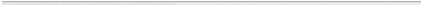 Шкала оценивается как среднее значение составляющих элементов, что дает ей потенциальный диапазон от 1-5. Несколько пунктов в списке вопросов помечены как В ОБРАТНОМ ПОРЯДКЕ. Перед вычислением баллов шкалы эти элементы должны быть записаны (1=5, 2=4, 3=3, 4=2, 5=1).История Cемьи и Контекст (социально-демографическое описание четырех поколений, Часть III)Часть III опроса состоит из серии вопросов, организованных по разделам. Мы настоятельно рекомендуем разместить первый раздел, Предварительные вопросы / статус участника, перед первой частью, но сохраняя оставшиеся разделы, начиная с размера, состава, выживания и потери семьи после Части II.В инструкции указано:Следующие вопросы касаются истории, характеристик и обстоятельств в жизни вашей семьи. Пожалуйста, ответьте на все вопросы в меру своих возможностей.Мы не рекомендуем рандомизировать порядок пунктов Части III, а скорее следовать показанной последовательности.Эти пункты оцениваются по отдельности, а не в виде шкалы.Список публикаций (по состоянию на сентябрь 2016 года)Более подробную информацию о разработке и использовании инвентаря можно найти в следующих публикациях.Danieli, Y., Norris, F., Lindert, J., Paisner, V., Engdahl, B., & Richter, J.  (2015). The Danieli Inventory of Multigenerational Legacies of Trauma, Part I: Family adaptational styles. Journal of Psychiatric Research, 68, 167-175.Danieli, Y., Norris, F., Lindert, J., Paisner, V., Kronenberg, S., Engdahl, B., & Richter, J. (2015). The Danieli Inventory of Multigenerational Legacies of Trauma, Part II: Reparative Adaptational Impacts. American Journal of Orthopsychiatry, 85(3), 229-237.Danieli, Y. Norris, F. & Engdahl, B. (2016). Multigenerational legacies of trauma: Data-based integrative modeling of the what and how of transmission. American Journal of Orthopsychiatry, 86(1). http://dx.doi.org/10.1037/ort0000145Danieli, Y., & Norris, F. (2016). A Multidimensional exploration of the effects of identity ruptures in Israeli and North American Holocaust survivors: Clinical, policy, and programmatic Implications. Kavod: Journal of Caring for Holocaust Survivors, 6(1). http://kavod.claimscon.org/2016/01/1400/#respondDanieli, Y, Norris, F., & Engdahl, B. (2017). A question of who, not if: Psychological disorders in children of Holocaust survivors. Psychological Trauma: Theory, Research, Practice, and Policy.Краткие анкетыАдаптационные стили родителей после травмы (PTAS) Короткая Анкета (SF)Все пункты должны быть отвечены по 5-балльной шкале Лайкерта: полностью не согласен = 1, не согласен = 2, ни в коем случае = 3, согласен = 4, полностью согласен = 5.В шкале стиля Жертва PTAS есть 20 пунктов, спрашиваемых отдельно для матерей и отцов (сумма = 40 пунктов). В ней отсутствуют пункты 7, 10, 17, 19, 24, 28, 30, 41, 48, и 55 из рандомизированного списка.В шкале стиля Онемевший PTAS есть 15 пунктов, спрашиваемых отдельно для матерей и отцов (сумма = 30 пунктов). В ней отсутствуют пункты 12, 37, и 47 из рандомизированного списка.В шкале стиля Борец PTAS есть 10 пунктов, спрашиваемых отдельно для матерей и отцов (сумма = 20 пунктов). В ней отсутствуют пункты 21 и 31 из рандомизированного списка.Восстановительные адаптационные воздействия (RAI) Короткая АнкетаВ RAI SF есть 30 пунктов. В ней отсутствуют пункты 5, 10, 15, 16, 27, и 28. Все пункты должны быть отвечены по 5-балльной шкале Лайкерта: полностью не согласен = 1, не согласен = 2, ни в коем случае = 3, согласен = 4, полностью согласен = 5.Рандомизированный пункт #ПунктШкалаИсходный пункт #1Личное пространство не допускалось (мать / отец)V162Слабость не допускалась в нашем доме (мать / отец)N313Помимо членов семьи, мы в основном общались с другими выжившими из первоначального сообщества моих родителей (мать / отец)F304Холокост / геноцид / война a всегда присутствовали в доме (мать / отец)V85Привязанность и открытое выражение любви были редкостью в нашем доме (мать/отец)N76Дом моих родителей всегда был полон еды (мать / отец)F127Наша социальная жизнь включала только ближайших родственников (мать / отец)V208Близость была редкостью (мать / отец)N369Меня учили чтить и помнить историю моего/нашего народа (мать/отец)F3210Мои мать/отец хотели знать, где я был в любой момент времениV2711По сравнению с другими матерями / отцами, мои мать / отец казались старше, чем она/он на самом деле былиV2912Мои мать / отец избегали смотреть / читать / слушать a что-либо связанное с ее / его травматическим опытомN4613В нашей семье нельзя было допускать чувства огорчения (мать / отец)N4414Мои мать/отец часто кричали, чтобы быть услышаннымиV1115Мои мать/отец использовали стыд, чтобы контролировать мое поведениеV2316Мои мать / отец часто говорили мне, как я был важен для нее / него / них В ОБРАТНОМ ПОРЯДКЕ N4217Члены семьи чрезмерно защищали друг друга (мать / отец)V318Мои родители часто казались разочарованными друг другом (мать / отец)V5319Мои родители не чувствовали, что справедливость в отношении их страдания действительно восторжествовала (мать / отец)V1520Мои мать / отец всегда ели очень быстро, как будто еда исчезнетV3421От меня ожидали карьерного и финансового успеха (мать/отец)F3722Мои мать / отец казались застывшими во времениV123В нашей семье Холокост / геноцид / война a никогда не упоминались (мать / отец)N5424Мои мать / отец часто просыпались, крича от кошмаров посреди ночиV1925Мои мать / отец могли разразиться вспышками ярости, а затем заплакать от сожаленияV4126Мои мать / отец никогда не обсуждали ее / его опыт во время Холокоста / геноцида / войны aN527Открытое общение, казалось, не существовало в нашем доме (мать/отец)N6628Прослушивание нашей традиционной музыки расстраивало мою мать/отцаV4029Мои мать / отец часто говорили мне, что любят меня В ОБРАТНОМ ПОРЯДКЕN2230Брак моих родителей был в большей степени основан на других факторах, нежели на любви (мать / отец)V1731Мои мать / отец не верили в Бога b после Холокоста / геноцида / войны a В ОБРАТНОМ ПОРЯДКЕF6832Наш дом был лишен эмоций (мать / отец)N6133Поведение моей матери/отца иногда пугало меняV5934Казалось опасным выражать эмоции дома (мать / отец)N3935Время от времени мои мать/отец внезапно выглядели так, как будто она/он были далеко от сюдаV3336Мои мать / отец реагировали катастрофическим образом даже на незначительные переменыV937Мои мать / отец повторяли ее / его истории о Холокосте / геноциде / войне снова и снова В ОБРАТНОМ ПОРЯДКЕ N4338Меня учили бороться с несправедливостью (мать/отец)F6239Мои мать / отец казались странными по сравнению с другими матерями / отцамиV6540Дальнейшая безопасность Израиля / Ирландии / Армении a является серьезной проблемой в нашей семье (мать / отец)F2141Независимость была высоко ценима в нашей семье (мать / отец) В ОБРАТНОМ ПОРЯДКЕV5742Мои мать / отец беспокоились обо всемV5043Я никогда не знал, какой из моих вопросов / комментариев расстроит мою мать / отца, поэтому я решил не высказывать свое мнениеN7044Наш дом был полон грусти (мать / отец)V2645В нашем доме даже самое маленькое решение должно было быть тщательно продумано (мать/отец)V3546Мои мать / отец научили меня быть готовым ко всему, что может случиться в жизниF2447Жалость к себе считалась слабостью (мать / отец)N6448Меня учили не доверять власти (мать / отец)V4849Меня учили противостоять власти (мать/отец)F6350Мои мать / отец не давали мне никаких наставленийN6751Моей матери / отцу было очень сложно установить разумные ограниченияV652Юмор присутствовал даже тогда, когда было трудно (мать / отец) В ОБРАТНОМ ПОРЯДКЕN4753Мои мать / отец рассматривали брак с представителями другой веры / группы / расы / этнической / социальной a группы, как предательствоF2554Члены семьи были чрезмерно вовлечены в жизнь друг друга (мать / отец)V5555Моей матери / отцу было некомфортно взаимодействовать с другими людьми вне семьиV3856Мои мать / отец не будут покупать немецкие/британские / турецкие a товары В ОБРАТНОМ ПОРЯДКЕF6057Меня учили, что люди никогда не должны забывать о преступлениях, совершенных против человечества (мать / отец)F1858Мои мать / отец находились в подавленном состоянии на этнических / религиозных a праздникахV1059В то время как нас хвалили за достижения, было мало чувства близости в семье (мать / отец)N5860Мои мать / отец использовали чувство вины, чтобы контролировать мое поведениеV14Рандомонизированый пункт ПунктИсходный пункт #1Иногда я чувствовал, что должен заменить убитых членов семьи492Мне неудобно находиться на руководящей должности / обладать властными полномочиями343Большинство дней я просыпаюсь и с нетерпением жду того, что дальше произойдет в моей жизни В ОБРАТНОМ ПОРЯДКЕ414Мне очень трудно просто расслабиться145Я чувствую себя втянутым в истории детей выживших36Мне трудно сказать: до свидания517Я чувствую ответственность за счастье моих родителей128Мне трудно делегировать ответственность другим289Даже в случае успеха, я чувствую себя несчастным1710Я чувствовал себя обманутым, когда узнал историю своей семьи от других5611Я считаю своих родителей уязвимыми5312Я боюсь, что другие будут смотреть на меня свысока913Проблемы моих сверстников часто казались мне несерьезными2514Я боюсь представить, что привело моих родителей к онемению / оцепенению3015Я часто полагаюсь на своих родителей, чтобы спасти себя финансово416Я постоянно смотрю художественные и документальные фильмы, связанные с войной / Холокостом / геноцидом1817Я был вынужден обращаться за консультацией о том, как жить своей жизнью, не к членам моей семьи2218Я часто прибегал к алкоголю, токсикомании, сексу или еде, чтобы успокоить себя3819Я очень чувствителен к ярлыкам1920Я боюсь/боялся появлению детей на свет2421Удовлетворенность – это чуждое мне понятие4322Иногда я чувствовал непреодолимое отчаяние, когда не оправдывал ожиданий моих родителей2723Моя первая реакция на новое задание: «Я не могу ...»524Я проверяю свою способность выживать, постоянно рискуя3925Культура общества, в котором мы живем, не поощряет выражение эмоций4526Иногда я чувствовал необходимость компенсировать потери моей семьи3227Я делал все возможное, чтобы не обременять своих родителей своими собственными проблемами2628В моем воображении я бы никогда не пережил то, что пережили мои родители5029Когда в доме кто-то болен, я чувствую, что это моя ответственность - следить за каждой деталью5230Для меня важно чувствовать себя сильным1631Я очень чувствителен к критике2932Для меня важно полностью контролировать ситуацию5733Я часто испытываю физическую боль (головную боль, боль в спине и др.), когда я испытываю сложные, стрессовые эмоции1334Я ожидаю, что люди будут использовать меня в своих интересах4435Я одержим просмотром и чтением всего об опыте моих родителей4836Я бы чувствовал, что предал свою семью и себя, если бы не ответил на какое-либо негативное замечание о моей вере/группе / расе / этнической / социальной группе37SF Пункт #Рандоми-зированный пункт #Шкала стиля Жертва PTASVsf11Конфиденциальность не допускалась (мать / отец)Vsf24Холокост / геноцид / война a всегда присутствовали в доме (мать / отец)Vsf311По сравнению с другими матерями / отцами, мои мать / отец казались старше, чем она/он на самом деле былиVsf414Мои мать/отец часто кричали, чтобы быть услышаннымиVsf515Мои мать/отец использовали стыд, чтобы контролировать мое поведениеVsf618Мои родители часто были разочарованы друг другом (мать / отец)Vsf720Мои мать / отец всегда ели очень быстро, как будто еда исчезнетVsf822Мои мать / отец казались застывшими во времениVsf925Мои мать / отец могли разразиться вспышками ярости, а затем заплакать от сожаленияVsf1033Поведение моей матери/отца иногда пугало меняVsf1135Время от времени мои мать/отец внезапно выглядели так, как будто она/он были далекоVsf1236Мои мать / отец реагировали катастрофическим образом даже на незначительные переменыVsf1339Мои мать / отец казались странными по сравнению с другими матерями / отцамиVsf1442Мои мать / отец беспокоились обо всемVsf1544Наш дом был полон грусти (мать / отец)Vsf1645В нашем доме даже самое маленькое решение должно было быть тщательно продумано (мать/отец)Vsf1751Моей матери / отцу было очень сложно установить разумные ограниченияVsf1854Члены семьи были чрезмерно вовлечены в жизнь друг друга (мать / отец)Vsf1958Мои мать / отец находились в подавленном состоянии на этнических / религиозных a праздникахVsf2060Мои мать / отец использовали чувство вины, чтобы контролировать мое поведениеSF Пункт #Рандоми-зированный пункт #Шкала стиля Онемевший PTAS Nsf12Слабость не допускалась в нашем доме (мать / отец)Nsf25Любовь и открытое выражение любви были редкостью в нашем доме (мать/отец)Nsf38Близость была редкостью (мать / отец)Nsf413В нашей семье чувства страдания не допускались (мать / отец)Nsf516Мои мать / отец часто говорили мне, как я был важен для нее / него / них В ОБРАТНОМ ПОРЯДКЕNsf623В нашей семье Холокост / геноцид / война a никогда не упоминались (мать / отец)Nsf726Мои мать / отец никогда не обсуждали ее / его Холокост / геноцид / войну aNsf827Открытое общение, казалось, не существовало в нашем доме (мать/отец)Nsf929Мои мать / отец часто говорили мне, что любят меня В ОБРАТНОМ ПОРЯДКЕNsf1032Наш дом был лишен эмоций (мать / отец)Nsf1134Было опасно выражать эмоции дома (мать / отец)Nsf1243Я никогда не знал, какой из моих вопросов / комментариев расстроит мою мать / отца, поэтому я решил не говорить о своем мненииNsf1350Мои мать / отец не давали мне никаких указанийNsf1452Юмор присутствовал даже тогда, когда было трудно (мать / отец) В ОБРАТНОМ ПОРЯДКЕNsf1559В то время как нас хвалили за достижения, было мало чувства близости в семье (мать / отец)SF Пункт #Рандоми-зированный пункт #Шкала стиля Борец PTASFsf13Помимо членов семьи, мы почти полностью общались с другими выжившими из первоначального сообщества моих родителей (мать / отец)Fsf26Дом моих родителей всегда был полон еды (мать / отец)Fsf39Меня учили чтить и помнить историю моего/нашего народа (мать/отец)Fsf438Меня учили бороться с несправедливостью (мать/отец)Fsf540Дальнейшая безопасность Израиля / Ирландии / Армении a является серьезной проблемой в нашей семье (мать / отец)Fsf646Мои мать / отец научили меня быть готовым ко всему, что может случиться в жизниFsf749Меня учили противостоять власти (мать/отец)Fsf853Мои мать / отец рассматривали брак с представителями другой веры / группы / расы / этнической / социальной a группы, как предательствоFsf956Мои мать / отец не будут покупать немецкие/британские / турецкие a товары В ОБРАТНОМ ПОРЯДКЕFsf1057Меня учили, что люди никогда не должны забывать о преступлениях, совершенных против человечества (мать / отец)Рандоми-зированный пункт #Пункт1Иногда я чувствовал, что должен заменить убитых членов семьи2Мне неудобно находиться на руководящей должности, обладать властными полномочиями3Большинство дней я просыпаюсь и с нетерпением жду того, что дальше произойдет в моей жизни В ОБРАТНОМ ПОРЯДКЕ4Мне очень трудно просто расслабиться6Мне трудно сказать: до свидания7Я чувствую ответственность за счастье моих родителей8Мне трудно делегировать ответственность другим9Даже в случае успеха, я чувствую себя несчастным11Я считаю своих родителей уязвимыми12Я боюсь, что другие будут смотреть на меня свысока13Проблемы моих сверстников часто казались мне несерьезными14Я боюсь представить, что привело моих родителей к онемению / оцепенению17Я был вынужден обращаться за консультацией о том, как жить своей жизнью, не к членам моей семьи18Я часто прибегал к алкоголю, токсикомании, сексу или еде, чтобы успокоить себя19Я очень чувствителен к ярлыкам20Я боюсь/боялся появлению детей на свет21Удовлетворенность – это чуждое мне понятие22Иногда я чувствовал непреодолимое отчаяние, когда не оправдывал ожиданий моих родителей23Моя первая реакция на новое задание: «Я не могу ...»24Я проверяю свою способность выживать, постоянно рискуя25Культура общества, в котором мы живем, не поощряет выражение эмоций26Иногда я чувствовал необходимость компенсировать потери моей семьи29Когда в доме кто-то болен, я чувствую, что это моя ответственность - следить за каждой деталью30Для меня важно чувствовать себя сильным31Я очень чувствителен к критике32Для меня важно полностью контролировать ситуацию33Я часто испытываю физическую боль (головную боль, боль в спине и др.), когда я испытываю сложные, стрессовые эмоции34Я ожидаю, что люди будут использовать меня в своих интересах35Я одержим просмотром и чтением всего об опыте моих родителей36Я бы чувствовал, что предал свою семью и себя, если бы не ответил на какое-либо негативное замечание о моей вере/группе / расе / этнической / социальной группе